Identité du fonctionnairedate d’entree dans  territorialedate d’entree dans la collectivite actuelleautre experience professionnelle dans la fonction publique (fonction publique d’Etat, fonction publique hospitalière)autre experience professionnelle hors fonction publiquePARCOURS DE FORMATIONRAPPORT DE L’AUTORITÉ HIERARCHIQUE PAR APPRÉCIATION DE LA VALEUR PROFESSIONNELLE ET DES ACQUIS DE L’EXPÉRIENCE PROFESSIONNELLEFait à …………………………….. Le ………………………………….(Signature de l’autorité hiérarchique)COLLECTIVITE / ETABLISSEMENT PUBLIC :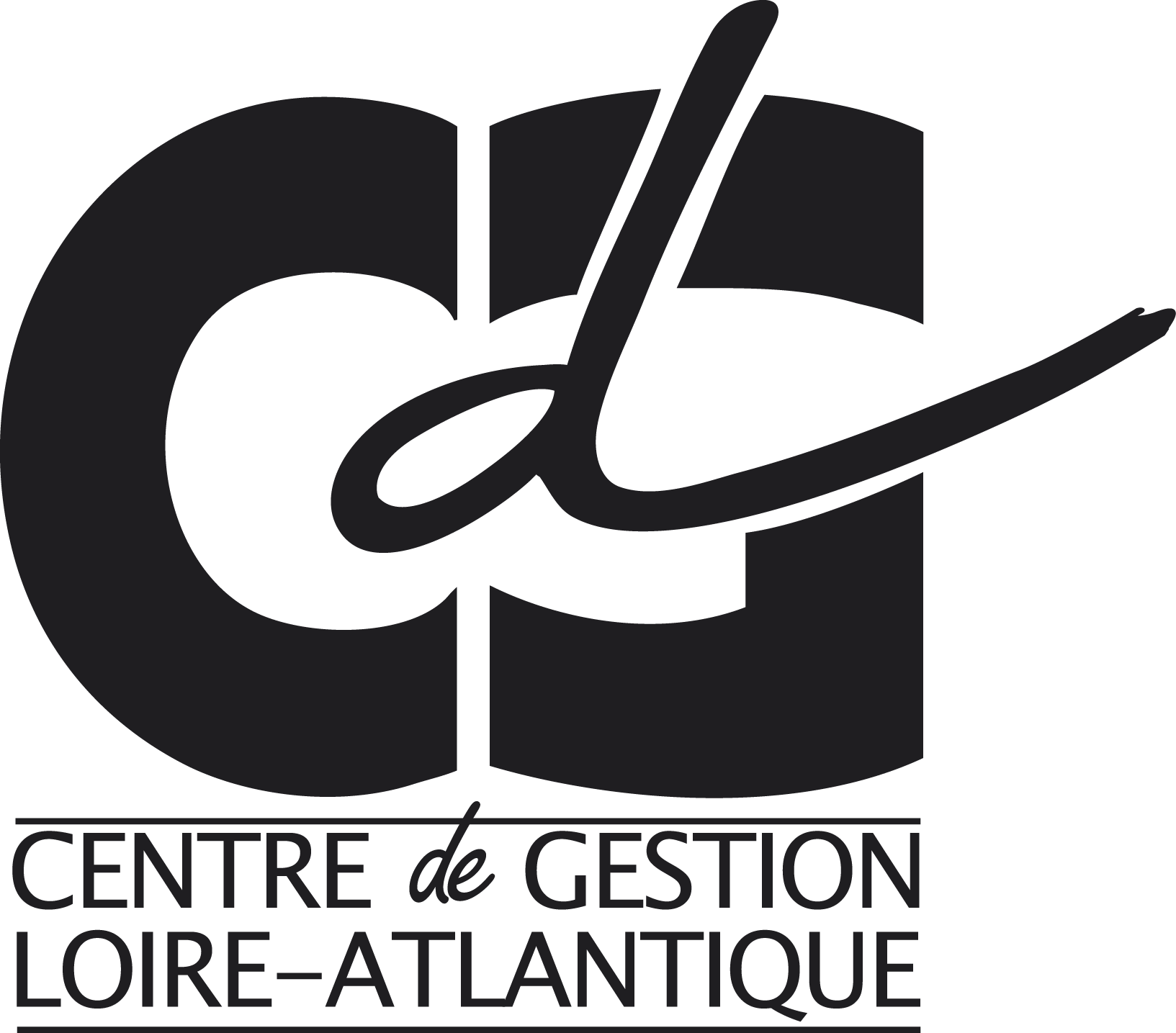 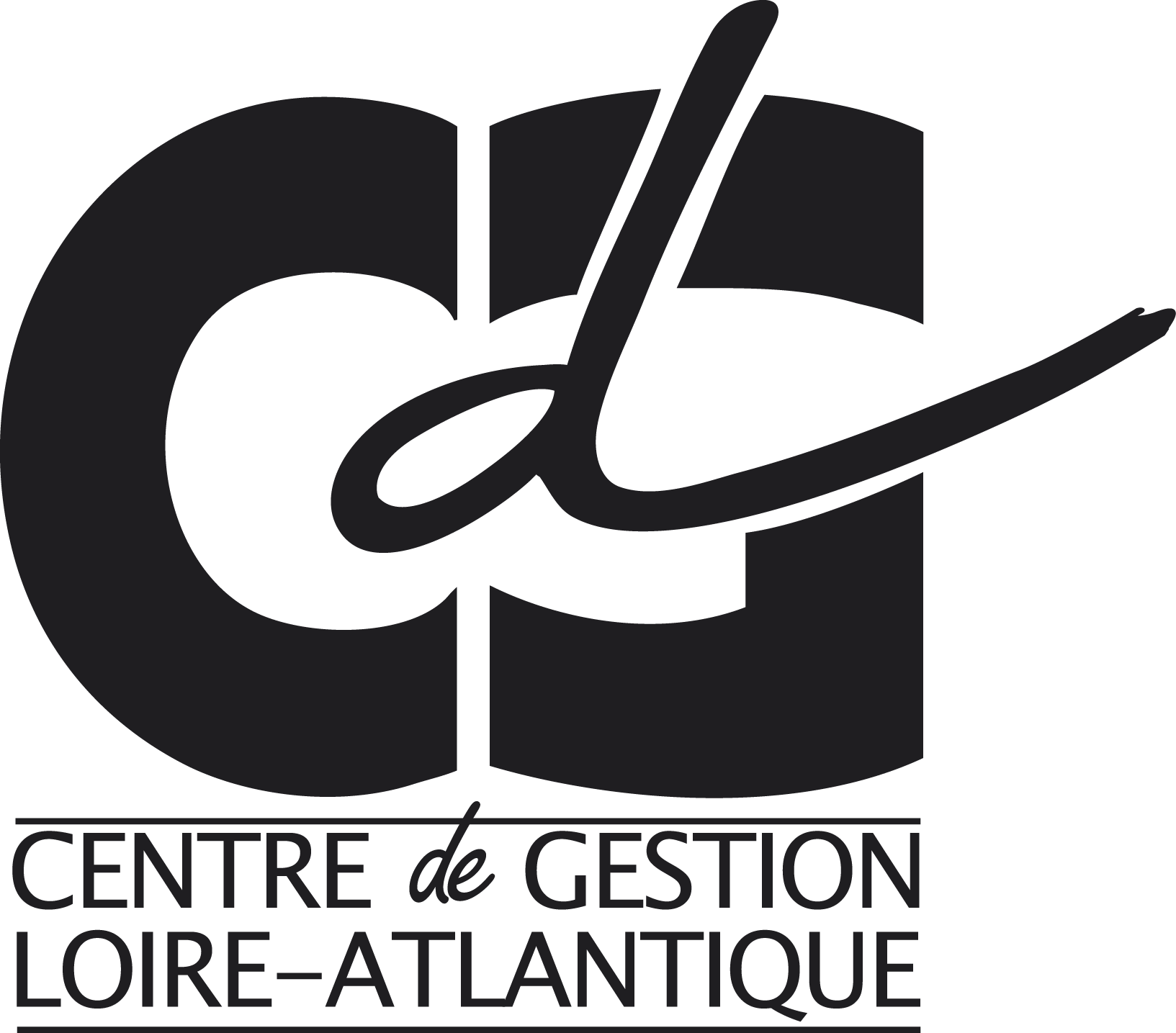 Adresse :Numéro de téléphone :E-mail :@Nom et prénom :………………………………………………………Date de naissance :   année                 mois                    jour année                 mois                    jour année                 mois                    jour année                 mois                    jour année                 mois                    jour année                 mois                    jour année                 mois                    jour année                 mois                    jourannée                  mois                jourannée                  mois                jourannée                  mois                jourannée                  mois                jourannée                  mois                jourannée                  mois                jourannée                  mois                jourannée                  mois                jourannée                  mois                jourNon titulaire :  Stagiaire :                                                             année             mois             jour                                                           année             mois             jour                                                           année             mois             jour                                                           année             mois             jour                                                           année             mois             jour                                                           année             mois             jour                                                           année             mois             jour                                                           année             mois             jour                                                           année             mois             jour                                                           année             mois             jour                                                           année             mois             jour                                                                              année                  mois                    jour                                                                              année                  mois                    jour                                                                              année                  mois                    jour                                                                              année                  mois                    jour                                                                              année                  mois                    jour                                                                              année                  mois                    jour                                                                              année                  mois                    jour                                                                              année                  mois                    jour                                                                              année                  mois                    jour                                                                              année                  mois                    jour                                                                              année                  mois                    jour                                                                              année                  mois                    jourpar nominationdatepar détachementdatepar intégrationdatepar mutationdateOUInonSi oui, préciser la durée :OUInonSi oui, préciser la durée :Développer dans le rapport ci-dessous les éléments relatifs à la formation et l’expérience●	FORMATION SCOLAIRE (générale – professionnelle – technologique – universitaire) : précisions des diplômes obtenus.●	FORMATION CONTINUE (Professionnelle, stage, congé de formation) : précisions sur les stages suivis, organisme de formation, nombre de jours●	EXPÉRIENCE PROFESSIONNELLE DANS LE SECTEUR PRIVÉ désignation des employeurs, périodes d’emploi, service d’affectation●	EXPÉRIENCE PROFESSIONNELLE DANS LA FONCTION PUBLIQUE désignation des employeurs, périodes d’emploi, service d’affectation, statut (non titulaire, stagiaire, titulaire) mode d’accès (concours, avancement de grade, promotion interne, recrutement direct, catégorie (A, B ou C)Développer dans le rapport ci-dessous les éléments constitutifs :●	de la valeur professionnelle de l’agent (manière de servir), capacité à accomplir des tâches plus complexes ou nécessitant des connaissances plus étendues, à 	assumer des responsabilités d’un niveau plus élevé.●	et des acquis de l’expérience professionnelle au regard des connaissances techniques, compétences professionnelles et aptitudes recherchées (savoirs faire de l’agent, capacité à s’insérer et s’adapter à l’environnement professionnel et aux évolutions probables du métier).